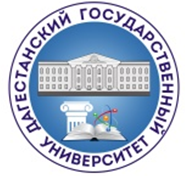 МИНИСТЕРСТВО НАУКИ И ВЫСШЕГО ОБРАЗОВАНИЯРОССИЙСКОЙ ФЕДЕРАЦИИФедеральное государственное бюджетное образовательное учреждение высшего образования«ДАГЕСТАНСКИЙ ГОСУДАРСТВЕННЫЙ УНИВЕРСИТЕТ»ФАКУЛЬТЕТ УПРАВЛЕНИЯРАБОЧАЯ ПРОГРАММА ДИСЦИПЛИНЫИсследование социально-экономических и политических процессовКафедра «Государственное и муниципальное управление»Факультета УправленияОбразовательная программа бакалавриата38.03.04 Государственное и муниципальное управлениеНаправленность (профиль) программыОрганизационно-управленческая деятельность в государственных, муниципальных и общественных организацияхУровень высшего образованиябакалавриатФорма обученияочная, очно-заочнаяСтатус дисциплины: входит в обязательную часть ОПОПбазовый модульМахачкала, 2022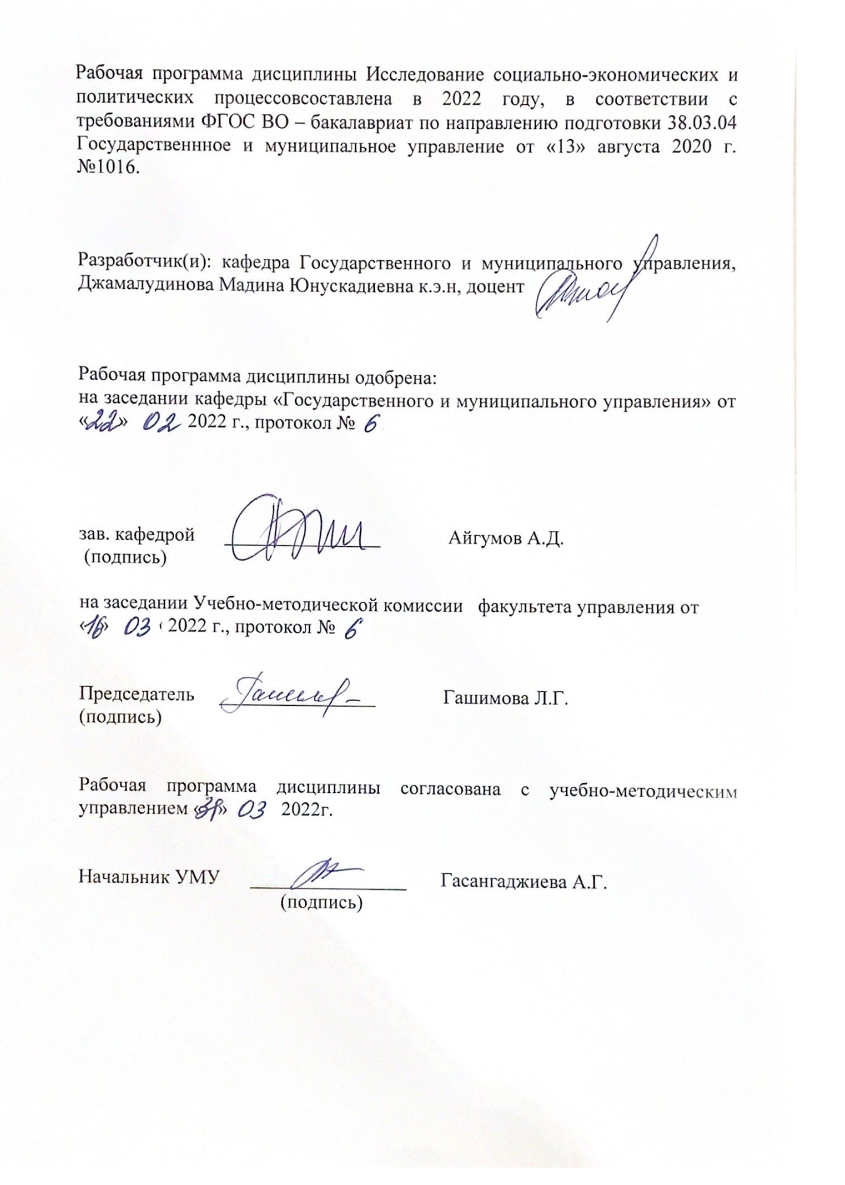 Аннотация рабочей программы дисциплиныДисциплина «Исследование социально – экономических и политических процессов» входит в вариативную часть образовательной программы бакалавриата, по направлению 38.03.04 -    Государственное и муниципальное управление и разработана, в соответствии с требованиями ФГОС ВО.Дисциплина реализуется на факультете управления кафедрой Государственного и муниципального управления.Содержание дисциплины охватывает круг вопросов, связанных с изучением возможностей применения конкретных методов исследования для использования в органах государственного и муниципального управления. Значительное внимание при этом уделяется способам достижения социально-управленческого эффекта от принимаемых решений.Дисциплина нацелена на формирование универсальной  компетенции выпускника – ОПК-2.Преподавание дисциплины предусматривает проведение следующих видов учебных занятий: лекции, практические занятия, самостоятельная работа.Программой дисциплины предусмотрены проведение следующих видов контроля успеваемости в форме: 1) текущий контроль в форме устного и письменного опросов, тестирования, выступления на семинарских занятиях, проверки внеаудиторной самостоятельной работы; 2) коллоквиум по завершении дисциплинарного модуля в форме письменной работы, выполнения кейс-заданий; 3) итоговый контроль в формеэкзамена. Общая трудоемкость освоения дисциплины составляет 3 зачетных единиц, в том числе в академических часах по видам учебных занятий 108часов.Очная форма обученияОчно-заочная форма обучения1. Цели освоения дисциплиныЦелями освоения дисциплины являются на основе рассмотрения теоретических и прикладных аспектов исследования социально-экономических и политических процессов сформировать у студентов и слушателей устойчивое целостное представление об основах методологии и конкретных методах анализа социальных явлений и процессов.формирование у будущих специалистов глубоких теоретических знаний современных методов и форм социологических исследований социально-экономических и политических процессов, что позволит принимать системные, оптимальные управленческие решения в сфере государственного и муниципального управления.воспитание у студентов чувства ответственности, закладка нравственных, этических норм поведения в обществе и коллективе, формирование патриотических взглядов, мотивов социального поведения и действий, управленческого мировоззрения, способностей придерживаться законов и норм поведения, принятых в обществе и в своей профессиональной среде.Исходя из поставленных целей задачей курса «ИСЭиПП» является формирование целостного представления об основных методологических подходах к пониманию политических процессов; формирование знаний обо всем многообразии составляющих элементов политических процессов; формирование навыков использования социологических методов в исследовании и анализе протекания политических процессов;  формирование знаний об особенностях трансформационных политических процессов в России.      Основное внимание в курсе уделяется технологиям исследования социально – экономических и политических процессов. Описаны методы и технологии исследования социально – экономических и политических процессов. Рассмотрены механизм разработки и реализации исследований социально – экономических и политических и политических процессов2.Место дисциплины в структуре ОПОП бакалавриатаДисциплина «Исследование социально-экономических и политических процессов» входит в обязательную часть ОПОП бакалавриата по направлению подготовки 03.04.03 Государственное и муниципальное управление.Дисциплина  направлена  на формирование у студентов знаний и навыков, позволяющих грамотно исследовать социальные аспекты политической жизни в условиях социально-экономической трансформации. Настоящая дисциплина тесно связана с рядом общенаучных, экономических и специальных дисциплин, таких как «Государственное регулирование экономики»; «Основы государственного управления», «Основы муниципального управления»; «Принятие и исполнение государственных решений» и др.Изучение данной дисциплины должно предшествовать изучению дисциплин:«Принятие и исполнение государственных решений», «Основы государственного управления», «Современные технологии планирования и прогнозирования социально-экономического развития территории».В результате изучения дисциплины студент должен: Знать: – основные компоненты политического процесса; – типы политических процессов; – социальные аспекты политического процесса; – основные этапы развития социологического подхода к анализу политических процессов. Уметь: – анализировать политические процессы, знать их достоинства и недостатки; – анализировать механизмы политической модернизации в России; – разрабатывать программу прикладного социологического исследования; – выбирать оптимальные методы сбора социологической информации о социально-экономических и политических процессах; – использовать игровые и социально-психологические методы исследования социально-экономических процессов.Владеть: –методологией исследования политического дискурса; –методами анализа национальных политических культур; –навыками самостоятельной работы, самоорганизации и организации выполнения поручений.3. Компетенции обучающегося, формируемые в результате освоения дисциплины (перечень планируемых результатов обучения и процедура освоения).4. Объем, структура и содержание дисциплины.4.1. Объем дисциплины составляет 3 зачетные единицы, 108академических часа.4.2. Структура дисциплины.4.2.1. Структура дисциплины в очной форме4.2.2. Структура дисциплины в очно-заочной форме4.3. Содержание дисциплины, структурированное по темам (разделам).4.3.1. Содержание лекционных занятий по дисциплине.Модуль1. Методологические основы дисциплины «Исследование социально – экономических процессов»Тема 1. Предмет дисциплины «Исследование социально – экономических и              политических процессов»Соотношение социального и экономического в обществе. Понятие, виды и типы социально-экономических и политических процессов. Субъект и объект, структура и функции социально-экономических и политических процессов в обществе.Управляемые социально-экономические и политические процессы: их свойства и особенности, классификация. Объективные условия и субъективные факторы - важнейшие компоненты социально-экономических и политических процессов.Значение исследования социально-экономических и политических процессов в современном обществе. Место исследования социально-экономических и политических процессов в решении проблем государственного и муниципального управления. Возможности использования исследований социально-экономических и политических процессов в органах государственной власти и местного самоуправления.Сущность социально-экономической политики, преобразование социально-экономической сферы, условий жизни людей. Цели социально-экономической политики, пути и методы ее реализации как основа определения приоритетных направлений социально-экономических исследований. Тема 2. Общенаучные и конкретно-прикладные методы ИСЭиПП. Их общая характеристика. Общенаучные методы, будучи методами познания деятельности, являются одновременно методами мышления исследователей; с другой стороны, методы мышления исследователей выступают в качестве методов их познавательной деятельности. При исследовании процессов общественной жизни – экономических, политических и других – ученые прибегают к таким методам познания, как анализ и синтез.Прежде всего, они подвергают эти процессы научному анализу, т.е. мысленному разделению их на элементы, чтобы изучить каждый из них. Но любой из данных элементов функционирует только во взаимодействии с другими элементами. Поэтому анализ элемента предполагает одновременно осмысление его взаимосвязей и взаимодействий, что составляет содержание синтеза.Тема 3. Основные современные направления исследований социально – экономических и политических процессов.Наиболее распространенными в современном мире являются либеральное, консервативное, социал-демократическое и марксистское направления исследований.Влияние каждого из этих направлений постоянно менялось и меняется – главным образом связи с изменением конъюнктуры области экономической и политической жизни общества и в развитии самой науки. Как уже отмечалось, научные предпосылки исследования социально – экономических и политических процессов тесно переплетаются с социальными предпосылками, коренящимися в характере взаимодействия различных социальных сил, в конечном счете, в содержании сложившихся общественных отношений.Тема 4. Методы анализа полученных данных.При использовании этих методов полученные данные делят на: первичные и вторичные. К первичным относят данные, полученные самим исследователем в ходе его наблюдений, проведения анкетных данных опросов, интервью с интересующими его субъектами, контент-анализа и т.д. Ко вторым относят данные, полученные другими исследователями, как в настоящее время, так и в прошлом. Возможно, эти данные были получены при изучении другого ряда политических явлений, однако они после соответствующей обработки могут быть достаточно корректно использованы исследователями в анализе тех явлений, которые они изучают в настоящее время.Модуль 2. Технология разработки и реализации социально – экономических и политических исследованийТема 5. Управленческие решения и их эффективность в социально –экономических и политических процессах.Принятие эффективных решений началось одновременно с началом коллективной деятельности, т.е. с момента возникновения организаций. Одновременно с возникновением и развитием управления возникала и развивалась теория принятия решений. В общем виде управленческое решение (индивидуальное или групповое) представляет собой творческий акт субъекта управления, определяющий программу деятельности коллектива по эффективному разрешению сложившейся проблемы, на основе знаний объективных законов функционирования управляемой системы и анализа информации о ее состоянии. Управленческие (организационные) решения от всех других решений отличаются целями; последствиями; разделением труда; профессионализмом. Управленческое решение – это выбор альтернативы, осуществляемый лицом, принимающим решение (ЛПР), в рамках его должностных полномочий и компетенций, направленный на достижение целей организации. Осуществляемые субъектом управления управленческие операции направлены на принятие решений. После того как решение принято, все последующие этапы управленческого цикла подчиняются реализации решения, способного избавить от проблемы. Проблема – это конкретно сформулированная проблемная ситуация.Тема 6.Фактологическое обеспечение социально – экономических и политических исследований.Исследование социально – экономических и политических процессов невозможно без фактов, на которых оно строится. Роль фактов в исследовании заключается в том, что они очерчивают явление, открывают проблему и позволяют ее распознавать, являются посылкой, определяющей саму необходимость исследования, создают мотивационное поле исследования.Факт – это событие или явление действительное, реально существующее или существовавшее, все то, что произошло на самом деле и имеет тому убедительное подтверждение, это реальность, которая является очевидной и которую невозможно отрицать.Фактология – это способ соединения фактов в целостность, позволяющую что – либо открывать, обосновывать, распознавать.Тема 7. Организация научно – исследовательских программ.Научно – исследовательская работа является непременным атрибутом деятельности любой организации.  Процесс научных исследований осуществляется в форме научно – исследовательских программ, включающих в себя не только методологию анализа, инструменты и технологию сбора и обработки информации, но и организацию такой работы. Научно - исследовательская программа включает в себя комплекс научных теорий, призванных обозначить проблему и дать ее решение на основе принципов системного подхода. Цель научно – исследовательских программ заключается в постановке и решении сложной комплексной проблемы, имеющей широкое общественное значение, на основе реализации определенного количества исследовательских проектов.Тема 8. Технология разработки и реализации социально-экономического и политического исследования. Природой политической власти люди интересовались во все времена. Власть - это форма социальных отношений, характеризующаяся способностью влиять на характер и направление деятельности и поведения людей, социальных групп и классов посредством экономических, идеологических и организационно-правовых механизмов, а также с помощью авторитета, традиций, населения. Власть, осуществляемая через формальные и неформальные политические структуры, и правительственные организации, называется политической властью.Тема 9. Исследование социальных сторон экономических процессов.В теоретических исследованиях социально-экономических и политических процессов проблема собственности занимает одно из центральных мест. Решение этой проблемы зависит и от конкретной экономической реальности, и от методологии ее исследования.К. Марксом теоретически обосновано, что отношения собственности берут свое начало в производстве. Производство – не только процесс создания жизненных благ, но и процесс их присвоения людьми в соответствии с их участием в производстве. Одновременно собственность – это не только результат и одна из существующих черт производства, но и непременная предпосылка производства. Производственное присвоение – это начало собственности; дальнейшее движение отношений собственности осуществляется в формах отчуждения и вторичного присвоения на стадиях распределения и обмена.Тема 10.Системный подход в исследовании социально – экономических и политических процессов.Исследование проблемы или ситуации включает в себя более широкий набор методов, чем анализ или проектирование. Это и наблюдение, и оценка, и проведение эксперимента, и классификация, и построение показателей, и многое другое. Безусловно, исследование включает в себя анализ, но не сводится к нему, представляет собой более высокий уровень творческой деятельности человека.Тема 11. Социометрия, как инструмент исследования социальных групп.Термин «социометрия» означает измерение личностных взаимоотношений в группе. Основоположник социометрии известный американский психиатр и социальный психолог Дж. Морено не случайно так назвал этот метод. Совокупность межличностных отношений в группе составляет, по Дж. Морено, ту первичную социально-психологическую структуру, характеристики которой во многом определяют не только целостные характеристики группы, но и душевное состояние человека. Внедрение этого метода у нас связано с именем Е.С. Кузьмина, Я.Л. Коломинского, В.А. Ядова, И.П. Волкова и др.Тема 12. Современные модели социально – экономических процессов, как выражения их специфики.Универсальным для любой модели современной экономики является то, что человечество в своем развитии выработало некоторый алгоритм упорядоченного распределения ограниченных распределения ограниченных ресурсов и результатов производства между конкурирующими целями. Эти цели могут быть сведены в три основные группы:основанные на традициях и обычаях;основанные на командно-административных методах;основанные на рыночном механизме (конкуренции)Тема13. Методологические подходы в практике исследования политических процессов.В современной науке выделяются основные этапы разработки методологии исследования политических процессов.Первый этап охватывает большой исторический период – от античности до Нового времени. В этот период сложились различные умозрительные представления о политических явлениях, прежде всего о государстве, его сущности, формах государственного устройства и правления, взаимоотношениях государства с его гражданами и т.д. Эти представления складывались не путем анализа реальных процессов функционирования существовавших тогда государств, а чаще всего путем априорных, т.е. не основанных на реальном опыте логических рассуждений.Второй этап развития методологии исследования политических явлений и процессов начался в XVI в. и продолжался до XVIII в. включительно. В это время появились труды европейских мыслителей, анализировавших реальную политическую действительность.Тема 14. Политические партии и группы интересов.Как известно из курса «Политология», авторы теории политической системы значительное внимание уделяли рассмотрению институтов и механизмов, опосредующих взаимоотношения между политической системой и средой. «Привратники», как называл эти институты Д. Истон, выполняли функцию артикуляции и агрегирования групповых интересов, их переноса на политический уровень в результате реализации представительских функций. Под «привратниками» понимались, прежде всего, организации, специально созданные для выполнения функций посредничества и влияния на принятие политических решений. К таким организациям, в первую очередь, относятся партии и группы интересов. 4.3.2. Содержание практических занятий по дисциплине.Тема 1. Предмет дисциплины «Исследование социально – экономических и политических процессов».1.Сущность социально-экономических и политических процессов.2.Предмет и задачи дисциплины «ИСЭиПП».3. Классификация социально-экономических и политических процессов.Литература1. Валеева, Е. О. Государственное управление социально-экономическими и политическими процессами [Электронный ресурс] : учеб.пособие / Е. О. Валеева. – Электрон.текстовые дан. – Саратов :Ай Пи Эр Медиа, 2015. – 111 c. – Режим доступа :http://www.iprbookshop.ru/31935*2.Зерчанинова Т.Е. Исследование социально-экономических и политических процессов [Электронный ресурс] : учебное пособие / Т.Е. Зерчанинова. — Электрон.текстовые данные. — М. : Логос, 2019. — 304 c. — 978-5-98704-444-5. — Режим доступа: http://www.iprbookshop.ru/9106.html3. Киселёва А.М. Исследование социально-экономических и политических процессов [Электронный ресурс] : учебное пособие / А.М. Киселёва. — Электрон.текстовые данные. — Омск: Омский государственный университет им. Ф.М. Достоевского, 2018. — 240 c. — 978-5-7779-1690-7. — Режим доступа: http://www.iprbookshop.ru/24888.html4. Сидоров А.А. Исследование социально-экономических и политических процессов [Электронный ресурс] : учебное пособие / А.А. Сидоров. — Электрон.текстовые данные. — Томск: Томский государственный университет систем управления и радиоэлектроники, 2019. — 266 c. — 2227-8397. — Режим доступа: http://www.iprbookshop.ru/72108.htmlТема 2. Общенаучные и конкретно-прикладные методы ИСЭиПП. Их общая характеристика.1.Сущность методов социальной диалектики.2. Характеристика общенаучных методов исследования социально-экономических и политических процессов.3.Роль методов: анализ и синтез, аналогия и моделирование, а также метода «восхождения от абстрактного к конкретному» в системе социально-экономических и политических исследований.4. Характеристика конкретно – предметных (специальных) методов исследования социально-экономических и политических процессов.Литература1. Валеева, Е. О. Государственное управление социально-экономическими и политическими процессами [Электронный ресурс] : учеб.пособие / Е. О. Валеева. – Электрон.текстовые дан. – Саратов :Ай Пи Эр Медиа, 2015. – 111 c. – Режим доступа :http://www.iprbookshop.ru/31935*2.Зерчанинова Т.Е. Исследование социально-экономических и политических процессов [Электронный ресурс] : учебное пособие / Т.Е. Зерчанинова. — Электрон.текстовые данные. — М. : Логос, 2019. — 304 c. — 978-5-98704-444-5. — Режим доступа: http://www.iprbookshop.ru/9106.html3. Киселёва А.М. Исследование социально-экономических и политических процессов [Электронный ресурс] : учебное пособие / А.М. Киселёва. — Электрон.текстовые данные. — Омск: Омский государственный университет им. Ф.М. Достоевского, 2018. — 240 c. — 978-5-7779-1690-7. — Режим доступа: http://www.iprbookshop.ru/24888.html4. Сидоров А.А. Исследование социально-экономических и политических процессов [Электронный ресурс] : учебное пособие / А.А. Сидоров. — Электрон.текстовые данные. — Томск: Томский государственный университет систем управления и радиоэлектроники, 2019. — 266 c. — 2227-8397. — Режим доступа: http://www.iprbookshop.ru/72108.htmlТема 3. Основные современные направления исследований социально – экономических и политических процессов1. Сущность либерального направления в исследовании социально-экономических и политических процессов.2. Особенность консервативных направлений в системе социально-экономических и политических исследований.3.Характеристика социал-демократического направления в исследовании социально-экономических и политических процессов.4. Марксизм, как одно из современных направлений в исследовании социально-экономических и политических процессов.Литература1.Вертакова Ю.В. Исследование социально-экономических и политических процессов. М.: КноРус, 2018.—335с. 2. Глущенко В.В., Глущенко И.И. Исследование систем управления: социологические, экономические, прогнозные, плановые, экспериментальные исследования. Железнодорожный, Моск. Обл.: ООО НПЦ «Крылья», 2019.- 416с. 3. Рой О.М. Исследование социально-экономических и политических процессов: практикум. СПб.: Питер, 2020.—240с. 4. Тавокин Е.П. Исследование социально-экономических и политических процессов. М.: Инфра-М, 2019.—214с.5. Цыгичко В. Прогнозирование социально – экономических процессов. СПб.: Либроком, 2019. – 240с.Тема 4.Методы анализа полученных данных1.Сущность статистических методов анализа полученных данных  в исследовании социально-экономических и политических процессов.2.Особенность гуманитарных методов анализа полученных данных в исследовании социально-экономических и политических процессов.3. Характеристика  методов экспериментальных оценок  в исследовании социально-экономических и политических процессов.Литература1.Вертакова Ю.В. Исследование социально-экономических и политических процессов. М.: КноРус, 2012.—335с. 2. Глущенко В.В., Глущенко И.И. Исследование систем управления: социологические, экономические, прогнозные, плановые, экспериментальные исследования. Железнодорожный, Моск. Обл.: ООО НПЦ «Крылья», 2004.- 416с. 3. Сорокин П. Социальная и культурная динамика. — СПб.: РХГИ, 2000. — 1056с.4. Тавокин Е.П. Исследование социально-экономических и политических процессов — М.: Инфра-М, 2012.—214с. 5. Ядов В.А. Социологическое исследование: методология, программа, методы.- М.: Наука, 2001.- 246с.Тема 5. Управленческие решения и их эффективность в социально –экономических и политических процессах1.Сущность понятия управленческое решение в исследовании социально-экономических и политических процессов.2. Характеристика факторов качества управленческих решений в исследовании социально-экономических и политических процессов.3. Особенность организации процесса разработки управленческого решения в «ИСЭиПП».4.Анализ процесса принятия решений в условиях неопределенности и риска.Литература1. Валеева, Е. О. Государственное управление социально-экономическими и политическими процессами [Электронный ресурс] : учеб.пособие / Е. О. Валеева. – Электрон.текстовые дан. – Саратов :Ай Пи Эр Медиа, 2015. – 111 c. – Режим доступа :http://www.iprbookshop.ru/31935*2.Зерчанинова Т.Е. Исследование социально-экономических и политических процессов [Электронный ресурс] : учебное пособие / Т.Е. Зерчанинова. — Электрон.текстовые данные. — М. : Логос, 2019. — 304 c. — 978-5-98704-444-5. — Режим доступа: http://www.iprbookshop.ru/9106.html3. Киселёва А.М. Исследование социально-экономических и политических процессов [Электронный ресурс] : учебное пособие / А.М. Киселёва. — Электрон.текстовые данные. — Омск: Омский государственный университет им. Ф.М. Достоевского, 2018. — 240 c. — 978-5-7779-1690-7. — Режим доступа: http://www.iprbookshop.ru/24888.html4. Сидоров А.А. Исследование социально-экономических и политических процессов [Электронный ресурс] : учебное пособие / А.А. Сидоров. — Электрон.текстовые данные. — Томск: Томский государственный университет систем управления и радиоэлектроники, 2019. — 266 c. — 2227-8397. — Режим доступа: http://www.iprbookshop.ru/72108.htmlТема 6. Организация научно – исследовательских программ1. Роль  научно-исследовательской работы в организации.2. Сущность организационного обеспечения научно-исследовательской деятельности.3.  Типологии научно-исследовательских программ в исследовании социально-экономических и политических процессов.Литература1. Валеева, Е. О. Государственное управление социально-экономическими и политическими процессами [Электронный ресурс] : учеб.пособие / Е. О. Валеева. – Электрон.текстовые дан. – Саратов :Ай Пи Эр Медиа, 2015. – 111 c. – Режим доступа :http://www.iprbookshop.ru/31935*2.Зерчанинова Т.Е. Исследование социально-экономических и политических процессов [Электронный ресурс] : учебное пособие / Т.Е. Зерчанинова. — Электрон.текстовые данные. — М. : Логос, 2019. — 304 c. — 978-5-98704-444-5. — Режим доступа: http://www.iprbookshop.ru/9106.html3. Киселёва А.М. Исследование социально-экономических и политических процессов [Электронный ресурс] : учебное пособие / А.М. Киселёва. — Электрон.текстовые данные. — Омск: Омский государственный университет им. Ф.М. Достоевского, 2018. — 240 c. — 978-5-7779-1690-7. — Режим доступа: http://www.iprbookshop.ru/24888.html4. Сидоров А.А. Исследование социально-экономических и политических процессов [Электронный ресурс] : учебное пособие / А.А. Сидоров. — Электрон.текстовые данные. — Томск: Томский государственный университет систем управления и радиоэлектроники, 2019. — 266 c. — 2227-8397. — Режим доступа: http://www.iprbookshop.ru/72108.htmlТема 7. Технология разработки и реализации социально-экономического и политического исследованияСущность  понятия «власть и управление» в системе социально-экономических и политических процессов.Характеристика  понятий: «социальный STEP- анализ», «технологический STEP - анализ», «экономический STEP- анализ», «политический STEP – анализ».Особенность  понятия «SWOT – анализ» в исследовании социально-экономических и политических процессов.                                                       Литература1.Вертакова Ю.В. Исследование социально-экономических и политических процессов. М.: КноРус, 2018.—335с. 2.Глущенко В.В., Глущенко И.И. Исследование систем управления: социологические, экономические, прогнозные, плановые, экспериментальные исследования. Железнодорожный, Моск. Обл.: ООО НПЦ «Крылья», 2019.- 416с. 3.Рой О.М. Исследование социально-экономических и политических процессов: практикум. СПб.: Питер, 2020.—240с. 4.Тавокин Е.П. Исследование социально-экономических и политических процессов. М.: Инфра-М, 2019.—214с.5.Цыгичко В. Прогнозирование социально – экономических процессов. СПб.: Либроком, 2019. – 240с.Тема 8.Фактологическое обеспечение социально – экономических и политических исследований1.Основные требования к качеству фактологического материала социально экономических и политических исследований.2.Сущность основных форм  работы с фактологическим материалом в «ИСЭиПП».3.Характеристика методов получения фактологического материала социально-экономических и политических исследований.                                                       Литература1.Вертакова Ю.В. Исследование социально-экономических и политических процессов. М.: КноРус, 2012.—335с. 2. Глущенко В.В., Глущенко И.И. Исследование систем управления: социологические, экономические, прогнозные, плановые, экспериментальные исследования. Железнодорожный, Моск. Обл.: ООО НПЦ «Крылья», 2004.- 416с. 3. Сорокин П. Социальная и культурная динамика. — СПб.: РХГИ, 2000. — 1056с.4. Тавокин Е.П. Исследование социально-экономических и политических процессов — М.: Инфра-М, 2012.—214с. 5. Ядов В.А. Социологическое исследование: методология, программа, методы.- М.: Наука, 2001.- 246с.Тема 9. Исследование социальных сторон экономических процессовСущность теоретических и конкретно-прикладных методов исследования форм собственности на средства производства и процессов социальной стратификацииРоль статистических и социологических факторов в исследовании социальной эффективности экономических процессов, отражающих уровень и качество жизни людейОсобенность понятий: экономическое сознание, экономическое поведение, экономическая культура, экономические интересы людей, как социальные факторы социально-экономических процессов                                                Литература1. Лаборатория социолога: из опыта полевых исследований: Учебное пособие / под ред. В.А. Ядова. — М.: Таус. 2008. — 80 с. 2. Основы прикладной социологии. Учебник для вузов. / Под ред. Ф.Э. Шереги и М.К. Горшкова. М.: Интерпракс, 1996.- 184с.3.Татарова Г.Г. Основы типологического анализа в социологических исследованиях. Учебное пособие — М.: Издательский Дом «Высшее Образование и Наука», 2007. — 236 с. 4.Ядов В.А. Социологическое исследование: методология, программа, методы.- М.: Наука, 2001.- 246с. Тема 10. Системный подход в исследовании социально – экономических и политических процессовСущность понятия «Системный подход» в исследовании социально-экономических и политических процессов.Характеристика системного подхода к исследованиям в области управления.Особенность системного подхода, как конструктивного направления в исследовании социально-экономических и политических процессов.                                                             Литература1. Белановский С.А. Метод Фокус - Групп.—М.: Издательство Магистр, 1996.-272 с 2. Дмитриева Е.В. Фокус - группы в маркетинге и социологии.-М.: Центр, 1998. - 144 с.3. Кораблева Г. Б. Социология. Екатеринбург: Изд-во Уральского университета, 2012.—188с.4. Лавриненко В. Н. Исследование социально-экономических и политических процессов.—М.: ИНФРА-М, 2012.—203с. 4. Тавокин Е. П. Исследование социально-экономических и политических процессов. М.: Инфра-М, 2012.—214 с. Тема 11. Социометрия, как инструмент исследования социальных группСущность понятия «Социометрический метод» как, один из видов опроса социальных групп.Особенность изучение внутригрупповых отношений на основе социометрических изменений.Характеристика социальной  роли в группе при изучении социально-экономических и политических процессов.                                                 Литература1.Методы социологического исследования: учебное пособие для вузов.- М.: Книжный дом «Университет», 2006. - 296 с.2.Мокий М., Никфоров А. Методология научных исследований. М.: Юрайт, 2014. – 256с. 3.Рой О. М. Исследование социально-экономических и политических процессов: практикум—СПБ.: Питер, 2007.—240с.4. Тавокин Е. П. Исследование социально-экономических и политических процессов. М.: Инфра-М, 2012.—214 с. Тема 12. Современные модели социально – экономических процессов, как выражения их спецификиХарактеристика американской модели социально-экономических процессов.Роль германской модели социально-экономических процессов, как выражение их специфики.Особенность шведской модели в исследовании социально-экономических и политических процессов.Роль и значение французской модели социально-экономических процессов в исследовании.Сущность китайской модели в исследовании социально-экономических и политических процессов.                                                 Литература1.Горшков М.К., Шереги Ф.Э. Прикладная социология: методология и методы: интерактивное учебное пособие — М.: Институт социологии РАН. 2014 – 372с2.Девятко И. Ф. Методы социологического исследования.— Екатеринбург: Изд-во Урал, ун-та, 1998.— 208 с. 3.Лаборатория социолога: из опыта полевых исследований: Учебное пособие / под ред. В.А. Ядова. — М.: Таус. 2008. — 80 с. 4.Лавриненко В.Н. Исследование социально-экономических и политических процессов.—М.: ИНФРА-М, 2012.—203с.5.Методы социологического исследования: учебное пособие для вузов.- М.: Книжный дом «Университет», 2006. - 296 с.Тема13. Методологические подходы в практике исследования политических                                                                      процессовРоль и значение институционального метода в практике исследования политических процессов. Место бихевиористкого метода в структуре социально-экономических и политических процессов.Сущность метода структурно-функционального анализа в практике исследования политических процессов.Основное содержание метода рационального выбора в исследовании социально-экономических и политических процессов. Значение традиций в осмыслении политических явлений и процессов.                                                           Литература1. Валеева, Е. О. Государственное управление социально-экономическими и политическими процессами [Электронный ресурс] : учеб.пособие / Е. О. Валеева. – Электрон.текстовые дан. – Саратов :Ай Пи Эр Медиа, 2015. – 111 c. – Режим доступа :http://www.iprbookshop.ru/31935*2.Зерчанинова Т.Е. Исследование социально-экономических и политических процессов [Электронный ресурс] : учебное пособие / Т.Е. Зерчанинова. — Электрон.текстовые данные. — М. : Логос, 2019. — 304 c. — 978-5-98704-444-5. — Режим доступа: http://www.iprbookshop.ru/9106.html3. Киселёва А.М. Исследование социально-экономических и политических процессов [Электронный ресурс] : учебное пособие / А.М. Киселёва. — Электрон.текстовые данные. — Омск: Омский государственный университет им. Ф.М. Достоевского, 2018. — 240 c. — 978-5-7779-1690-7. — Режим доступа: http://www.iprbookshop.ru/24888.html4. Сидоров А.А. Исследование социально-экономических и политических процессов [Электронный ресурс] : учебное пособие / А.А. Сидоров. — Электрон.текстовые данные. — Томск: Томский государственный университет систем управления и радиоэлектроники, 2019. — 266 c. — 2227-8397. — Режим доступа: http://www.iprbookshop.ru/72108.htmlТема 14. Политические партии и группы интересовХарактеристика  этапов эволюции институтов политического представительства.Особенность современной эволюции  представительской функции политических партий. Основные этапы развития политических партий в России и странах Восточной Европы.Сущность понятий «группы интересов», «группы поддержки» в исследовании политических процессов.Литература1. Артемов Г.П. Политическая социология: Учебное пособие. М.: Логос, 2009.- 280с. 2. Исаев Б., Баранов Н. Политические отношения и политический процесс в современной России. СПб.: Питер, 2009. – 400с.3. Исаев Б., Баранов Н. Теория политики. СПб.: Питер, 2008. – 464с. 4. Соловьев А.И. Политология: Политическая теория, политические технологии: Учебник для студентов вузов. М.: Аспект Пресс, 2000. – 559с. 5. Тавокин Е.П. Исследование социально-экономических и политических процессов.—М.: Инфра-М, 2012.—214с.5. Образовательные технологииДля наиболее эффективного освоения курса «Введение в специальность» в преподавании применяется комплекс приемов и методов, позволяющих сформировать у обучающихся целостное представление о государственном и муниципальном управлении нашей страны и её  субъектов. В этом отношении важное значение в преподавании отводится сравнительно-аналитическому методу изучения, позволяющему рассматривать государственное и муниципальное управление, начиная с истоков становления до основных этапов его развития в настоящее время.Кроме того преподаватели кафедры «Государственное и муниципальное управление» используют достаточно эффективный для достижения поставленных целей курса проблемный метод чтения лекций, который предполагает привлечение лектором аудитории к обсуждению того или иного дискуссионного вопроса государственного и муниципального управления. Таким образом, проблемная лекция помогает преодолеть связанную преимущественно с информационной ролью лекции пассивность студентов, активизировать их познавательную деятельность в течение лекционного занятия.Использование проблемного метода на семинарских занятиях развивает у студентов умение логически мыслить, вырабатывает способности аргументировать свою точку зрения. Данная методика изучения государственного и муниципального управления также вырабатывает у студента умение работать с учебной и научно-исследовательской литературой и с первоисточниками. Широко практикуемая при подготовке и проведении семинарских занятий работа с различного типа и вида источниками по государственному и муниципальному управлению (Конституция РФ, федеральные законы, региональные законы, закон «Об общих принципах организации местного самоуправления,  нормативно-правовые учебники ведущих ученых России, научные статьи) способствует приобретению студентами навыков исследовательской работы. Благодаря данной методике у студентов не только расширяется кругозор, но вырабатываются способности самостоятельно находить нужную информацию и анализировать её. При этом, в ходе учебного процесса преподаватель знакомить студентов с различными методами работы с источниками. Преподаватели кафедры на лекционном и семинарском занятиях также используют демонстрационный материал, который позволяет усилить ощущения и восприятия обучаемого, что в конечном итоге способствует лучшему пониманию им той или иной проблемы.В современном вузовском образовании большое значение придаётся использованию в учебном процессе интерактивных методов и технологий обучения. Интерактивное обучение предполагает не просто обратную связь между преподавателем и студентом, но и организацию взаимодействия между обучающимися, т.е. своего рода коллективная форма обучения, при которой преподаватель выступает в качестве организатора и консультанта. Причём, в условия развития современных технологий организовать такое обучение можно не только в аудитории на лекционных и семинарских занятиях, но и дистанционно в режиме on-lineс использованием Интернет ресурсов и виртуальных обучающих курсов, как например образовательной платформы MOОDLE, которая активно внедряется в образовательный процесс в Дагестанском государственном университете. Эти интерактивные технологии позволяют организовать самостоятельную работу студента на более высоком уровне, способствуют усилению взаимодействия между преподавателем и студентом.Главным звеном дидактического цикла обучения традиционно остаётся лекция, являющаяся одной из основных форм учебного процесса в вузе. Лекция призвана сформировать у студента ориентиров для последующего самостоятельного усвоения материала. Поэтому лекция должна соответствовать следующим дидактическим требованиям: логичность и чёткость изложения; ориентированность на анализ событий и проведение параллелей между событиями разного исторического периода; возможность дискуссии и диалога с аудиторией с целью активизации деятельности студентов; использование технических средств, таких как компьютерный мультимедийный проектор, которые позволяют демонстрировать наглядный материал и исторические факты и тем самым усиливают восприятие студентами информации.Вузовская лекция должна выполнять не только информационную функцию, но также и мотивационную, воспитательную и обучающую. Информационная функция лекции предполагает передачу необходимой информации по теме, которая должна стать основой для дальнейшей самостоятельной работы студента. Мотивационная функция должна заключается в стимулировании интереса универсантов к науке. На лекции необходимо заинтересовывать, озадачить  студентов с целью выработки у них желания дальнейшего изучения той или иной исторической проблемы.Воспитательная функция ориентирована на формирование у молодого поколения нравственных качеств, в том числе уважения к предыдущим поколениям и патриотизма к своему Отечеству. Обучающая функция реализуется посредством формирования у студентов навыков работы с первоисточниками и научной и учебной литературой.Одной из важных методов обучения и форм практических занятий в вузе является семинар, целью которого является развитие у студентов навыков теоретического анализа информации и умение давать оценки государственному и муниципальному управлению. Эти качества наиболее важны для будущей профессиональной деятельности.В настоящее время в педагогической практике используются несколько видов семинарских занятий: семинар-беседа, семинар-дискуссия, семинар-опрос, проблемный семинар, семинар-исследование, семинар-защита реферата, семинар-коллоквиум, кейс-семинар и т.д.Важное значение для любого семинара имеет наличие элементов дискуссии, диалога между преподавателем и студентом, между преподавателем и аудиторией в целом. Одной из ведущих форм организации обучения в вузе наряду с лекциями и семинарами является аудиторная и внеаудиторная самостоятельная работа студента. Достижение общекультурных и профессиональных компетенций невозможно без активной самостоятельной работы студента, которая должна выполняться под контролем и при непосредственном методическом руководстве преподавателя.Аудиторная самостоятельная работа может проходить на семинарском занятии в форме письменной контрольной работы, выполнения кейс-задания и т.д. Внеаудиторная самостоятельная работа включает более разнообразные формы, такие как проработка прослушанного лекционного материала, подготовка к семинарскому занятию по заранее заданным вопросам, подготовка к студенческой научной конференции, изучение с последующим конспектированием научной литературы и первоисточников, подготовка электронной презентации с целью её демонстрации на семинарском занятии, выполнение реферата и др.В настоящее время с внедрением в вузовское образование виртуальных обучающих курсов, таких как Moodle, основанных на телекоммуникационных технологиях и интерактивных методах, стало возможным организовать самостоятельную работу студента и контроль за её выполнением на более качественном уровне. Программы дистанционного интерактивного обучения позволяют преподавателю в режиме on-lineуправлять внеаудиторной самостоятельной работой студента и оценивать её результаты. 6. Учебно-методическое обеспечение самостоятельной работы студентов. Система университетского образования состоит из лекционных и практических занятий, а также самостоятельной работы студента. Самостоятельная работа студента выполняется по заданию и при методическом руководстве преподавателя и реализуется непосредственно в процессе аудиторных занятий – на лекциях и семинарских занятиях, а также вне аудитории – в библиотеке, на кафедре, дома и т.д.Управление самостоятельной работой студента и контроль над её выполнением осуществляет преподаватель. Причём в современных условиях стремительно развивающихся информационных технологий, по решению преподавателя для этого также могут быть использованы программы интерактивного обучения, позволяющие работать в режиме on-line, такая, как система управления курсами Moodle, внедрённая в настоящее время и в Дагестанском государственном университете. Кроме того, студенты ДГУ имеют доступ к учебно-методическим материалам по дисциплине «Исследование социально-экономических и политических процессов», а также средствам обучения и контроля, размещённым в базе Электронно-образовательных ресурсов по адресу http://umk.dgu.ru, которые позволяют эффективно выстроить самостоятельную работу студента.Эффективность учебного процесса в вузе в первую очередь зависит от самостоятельной работы студента, являющейся одной из важнейших видов учебной деятельности студента. Самостоятельная работа студента должна занимать не менее половины учебного времени и подразделяется на аудиторную и внеаудиторную. Аудиторная самостоятельная работа студента осуществляется на лекционных и семинарских занятиях в форме выполнения различных заданий и научных работ. Внеаудиторная самостоятельная работа студента традиционно включает такие виды деятельности, как проработка ранее прослушанного лекционного материала, изучение исторического источника, конспектирование программного материала по учебникам, подготовка доклада, выполнение реферата, поиск наглядного материала, выполнение предложенных преподавателем заданий в виртуальной обучающей системе в режиме on-line и т.д.Самостоятельная работа студента ориентирована на поиск и анализ учебного и научного материалов для подготовки к устному выступлению на семинарском занятии и обсуждения заранее заданных и возникающих в ходе занятия вопросов, написания доклада и научной работы.При изучении теоретического курса следует особо обращать внимание на узловые вопросы тем. Самостоятельная работа студента имеет несколько этапов и приёмов:1.Изучение конспекта лекции и его проработка;2.Разработка плана действий в соответствии с поставленными целями и задачами;3.Поиск и изучение соответствующей литературы;4.Конспектирование первоисточников и учебной литературы;5.Уяснение терминологии по изучаемой теме;6.Поиск ответов на узловые вопросы проблемы;7.Подведение итогов, формирование собственных оценок исторических деятелей и событий.Эффективность и конечный результат самостоятельной работы студента зависит от умения работать с научной и учебной литературой, историческими источниками и информацией в сети Интернет по указанным адресам.Подготовку к семинару следует начинать с внимательного ознакомления с методическими рекомендациями и планом предстоящего занятия. Затем необходимо изучить соответствующую тему по рекомендованным преподавателем учебной и научной литературе и первоисточникам, подобрать подходящую информацию в сети Интернет. Значительно облегчит поиск подходящей литературы систематическое посещение Научной библиотеки ДГУ, которая располагает подробным поисковым каталогом, значительным фондом разнохарактерной литературы и доступом в сеть Интернет, в том числе предоставляет доступ ко многим известным электронным учебным и научным ресурсам. Следует также помнить при подготовке к семинарским занятиям, что в сети Интернет содержится много малограмотных, дилетантских и даже откровенно искажающих исторические события материалов. В том числе поэтому, обязательно пользоваться теми электронными ресурсами, которые рекомендованы преподавателем, и, доступ к которым предоставляет Научная библиотека ДГУ. Одним из этапов подготовки к семинарскому занятию является составление конспекта, который представляет собой не просто переписывание абзацев учебной литературы или материалов из Интернета, а текст, составленный самим студентом, собственными словами, на основе изучения учебной и научной литературы и первоисточников. Конспект можно составлять в виде плана или более подробно в виде доклада.Прежде чем начать составлять конспект следует сначала внимательно прочитать соответствующий параграф учебника, затем ознакомится с научной литературой, проанализировать материалы из первоисточников. В конце желательно сделать выводы.Преподаватель задаёт направление самостоятельной работе студента и осуществляет систематический контроль за ней. Результаты самостоятельной работы студента оцениваются по бальной системе. Существуют следующие виды контроля самостоятельной работы студента:1.текущий контроль, который представляет собой регулярное отслеживание уровня усвоения студентами материала учебной программы. Формами текущего контроля могут быть устные и письменные ответы студента на семинарских занятиях, участие в дискуссиях, рефераты, доклады, статьи для участия в научных конференциях и т.д.;2.рубежный контроль может быть проведён в форме тестирования, письменной контрольной работы, кейс-задания, устного опроса и т.д.;3.итоговый контроль по дисциплине в виде дифференцированного зачета. Темы, виды и содержание самостоятельной работы по дисциплине  «Исследование социально-экономических и политических процессов»7. Фонд оценочных средств для проведения текущего контроля успеваемости, промежуточной аттестации по итогам освоения дисциплины.7.1. Типовые контрольные задания7. 1.2 Тематика рефератов, эссе и творческих работ студентов.1. Исследования роли государственного регулирования экономики в учении Дж. М. Кейнса.2. Социальные изменения в контексте российской науки и политической практики3. Актуальные вопросы социально – экономического и политического устройства   зарубежных стран4. Российская государственность: состояние и перспективы развития5. Феномен гражданского общества в России. Специфика общественных объединений и политических партий6. Стратегия и приоритеты социальной политики в Российской Федерации на современном этапе7. Социально – трудовая сфера, как основа социально – экономического развития и   социальной политики.8. Особенности и проблемы реализации региональной социально - экономической политики9.Производительность труда, как экономическая основа социальной политики10.  Безработица: социально – экономические последствия, основные виды, пути сокращения11.  Перспективные пути реформирования социальной защиты населения12.  Современные особенности политической культуры многонационального российского     общества13. Современные социально – политические технологии обеспечения выборов в высшие органы государственной власти14. А. Смит – адепт рыночного либерализма, его подход к анализу экономических явлений с позиции трудовой теории стоимости.15. Проблемы становления и развития новых политических партий в РФ.16. Социологические исследования рейтинга современных политических лидеров в России17. Социологические исследования политического лидерства в России18. Развитие политических партий в России и странах Восточной Европы19. Современные тенденции и новые факторы экономического развития общества20. Исследование экономического роста и структуры экономики на примере зарубежных   стран21. Исследование институционализации социально-экономических процессов в работах Т.Веблена, Дж.Гэлбрейта и представителей неоинституциональных течений ХХ в.22. Сочетание экономического выбора и социальных факторов производства в методологии маржинализма А.Маршалла23. Методологические подходы современных российских экономистов к исследованию СЭиПП.24. Современная американская модель социально-экономических и политических процессов как выражение ее специфики.25.  Роль игровых методов в определении эффективности принимаемых решений и выявлении степени риска социально-экономических процессах.                                         7.1.3. Вопросы для итогового контроля экзамену1.Понятие социально-экономических и политических процессов, их виды и типы. Объект и предмет исследования2.Классификация СЭ и ПП3.Методы получения фактологического материала для научно-исследовательскихпрограмм4.Специфика аналитических методов в моделировании, прогнозировании и    проектировании СЭП5.Экономическое сознание, экономическое поведение, экономическая культура, экономические интересы людей как социальные и цивилизационные факторы СЭП6.Типология научно-исследовательских программ7.Свойства СЭ и ПП8.Характеристика основных организационных задач научно-исследовательскойдеятельности9.Субъекты политических процессов10.Сущность онтологической и гносеологической стороны ИСЭ и ПП11.Консерватизм, как одно из современных направлений ИСЭ и ПП12.Сущность метода структурно-функционального анализа исследованияполитических процессов13.Логический анализ как один из методов анализа исследовательских объектов14.Сущность социал-демократического направления ИСЭ и ПП15.Сущность американской модели ИСЭ и ПП16.Сущность метода рационального выбора исследования политических процессов17.Сущность марксистского направления ИСЭ и ПП18.Структура политического знания в исследовании политических процессов19.Сущность германской модели ИСЭ и ПП20.Сущность СЭ и ПП как объекта социальных исследований21.Сущность шведской модели ИСЭ и ПП22.Сущность теории политической модернизации23.Характеристика институционального направления в развитии методологии социальных наук24.Сущность французской модели ИСЭ и ПП25.Формирования целей систем анализа ИСЭ и ПП. Построение «дерева целей»26.Сущность логических основ системного подхода к ИСЭ и ПП27.Сущность и содержание основных разделов социологической программы ИСЭиПП28.Характеристика моделей системного анализа ИСЭ и ПП29.Системный подход к исследованиям в области управления30.Характеристика моделей системного анализа ИСЭ и ПП31.Социометрия как инструмент формирования социальных групп32.Сущность методологического сравнительного анализа ИСЭ и ПП33.Сущность понятия «Социальная стратификация» в ИСЭ и ПП34.Методы получения фактологического материала35.Организация процесса разработки управленческого решения36.Сущность культурологического подхода к изучению политических явлений ипроцессов37.Сущность категорий «политическая деятельность» и «политические отношения»38.Организационное обеспечение научно-исследовательской деятельности39.Особенность теоретического и прикладного уровней дисциплины ИСЭ и ПП40.Характеристика причинного анализа как одного из методов анализаисследовательских объектов41.Основные этапы разработки методологии исследования политических процессов42.Требования к качеству фактологического материала и основные формы работы сним43.Сущность институционального метода исследования политических процессов44.Корреляционный анализ, как один из методов анализа исследовательских объектов45.Либерализм, как одно из современных направлений ИСЭ и ПП46.Факторный анализ как один из методов анализа исследовательских объектов47.Сущность бихевиористского метода исследования политических процессов48.Сущность теологического подхода к изучению политических явлений и процессов49.Характеристика функционального направления в развитии методологиисоциальных наук50.Сущность китайской модели ИСЭ и ПП51.Сущность натуралистического подхода к изучению политических явлений ипроцессов52.Сущность метода социальной диалектики исследования СЭ и ПП53.Понятие социометрического метода опроса56.Сущность рационально-критического подхода к изучению политических явлений и процессов57.Изучение внутригрупповых отношений на основе социометрических изменений58.Принятие решений в условиях неопределенности и риска59.Характеристика модели политического конфликта в исследовании политическихпроцессов60.Сущность индуктивных и дедуктивных методов ИСЭ и ПП61.Методы экспертных оценок в анализе СЭП62.Социометрия как один из социологических методов ИСЭ и ПП63.Основные формы научно-исследовательских программ64.Роль статистических и социологических факторов в исследовании социальнойэффективности экономических процессов65.Системный подход как конструктивное направление в исследовании СЭ и ПП66.Сущность экспертных методов ИСЭ и ПП67.Противоречивое становление российской модели социально-экономическихпроцессов68.Особенность методологии экспертных оценок69.Сущность технологии проведения экспертного анализа70.Развитие партий в России и странах Восточной Европы71.Основные формы экспертных опросов в ИСЭ и ПП72.Характеристика модели политического консенсуса в исследовании СЭиПП73.Аналогия и моделирование, как общенаучные методы ИСЭ и ПП74.Сущность метода «Мозгового штурма» как разновидность методаэкспертных оценок75.Особенность социологических методов сбора данных политическихпроцессов76.Сущность метода восхождения от абстрактного к конкретному в ИСЭиПП77.Особенность социологических методов анализа полученных данныхполитических процессов78. Роль игровых методов в определении эффективности принимаемыхрешений и выявлении степени риска в СЭ и ПП79.Современная эволюция представительской функции политическихпартий80. Формы и методы проведения социологических исследованийСЭ и ПП81. Сущность политических институтов как специфического проявленияполитического устройства и функционирования общества82.Сущность институтов политического представительства: этапыэволюции.7.1.4. Примерные тестовые задания1. Понятие «процесс» характеризует: а) статику общественного развитияб) динамику общественного развитияв) явления застоя в общественном развитии г) эволюционные явления. 2. Каково соотношение понятий «процесс» и «социальные изменения»: а) процесс основывается на изменениях б) это тождественные понятияв) понятие процесс шире, чем понятие изменения г) сопоставлять эти понятия некорректно. 3. Какое из ниже перечисленных определений раскрывает понятие «социальное развитие»а) переход социального объекта из одного состояния в другоеб) существенные количественные и качественные изменения в социальной сферев) прогрессивный процесс изменений социальной системыг) изменения социальной структуры общества. 4. Реформа представляет собой процесс… а) распада системы, при котором ее элементы «захватываются» другими системамиб) резкого, скачкообразного изменения ядра системы, ведущего к появлению новой системыв) постепенной перестройки ядра системы, ведущей к появлению новой системы г) возрождения старых, отживших элементов системы. 5. Какое из перечисленных ниже свойств не является характерным для социального процесса     а) масштаб     б) вектор     в) составг) управляемость. 6. Какое свойство не является характерным для социально-экономических и политических             процессов    а) многомерность     б) динамизм     в) неравномерностьг) обратимость. 7. Целостность, выступающая в форме взаимосвязанных социальных структур, социальных норм и ценностей, регулирующих связи и отношения между людьми – это…      а) социальное управление     б) социальная система     в) социальная граница г) социальный процесс. 8. Какой из элементов непременно лежит в основе политического процесса? а) эффективность общественного производстваб) власть    в) деньги    г) занятость.  9. Что такое методологический подход? а) познавательные действия, которые совершаются по определенному алгоритмуб) особая форма исследовательской деятельностив) система правил использования приемов и методов исследования г) совокупность процедур исследования. 10. Какой из методов не является общенаучным?   а) индукция   б) дедукция   в) контент-анализ г) эксперимент. 11. К фундаментальным методам исследования относятся:а) исторический, диалектический б) символический, статистический в) опросный, тестированияг) шкалирование, контент-анализ. 12. Какой из перечисленных методов является качественным методом исследования?  а) exitpoll б) фокус-группы в) контент-анализг) опрос. 13. К первичным методам исследования относятся… а) методы сбора информацииб) методы анализа информациив) визуальные методы г) экспериментально-игровые методы. 14. Основной задачей системного анализа является: а) классификация основных структурных элементов системы б) определение функций социальных институтовв) системное исследование сложных проблем в условиях неопределенностиг) дифференциация основных структурных элементов системы. 15. Моделирование — это… а) создание моделей не существующих, а ожидаемых процессовб) идеализирование какого-либо процессав) представление об объекте, лишенное недостатков г) адекватная замена оригинала аналогом. 16. Одной из разновидностей метода экспертной оценки является: а) метод Дельфиб) опрос респондентов в) социометрияг) exitpoll. 17. Социометрия предполагает: а) измерение социальных характеристик объекта б) измерение личностных характеристик в) измерение межличностных отношенийг) измерение межгрупповых отношений. 18. Какой метод политической науки основывается на анализе официальных структур и формальных правил принятия решений? а) системный б) институциональный в) социологический г) бихевиористский. 19. Анкета — это: а) любой перечень вопросов, адресованных респонденту б) опросный лист, содержащий определенным образом упорядоченную совокупность вопросовв) вопросы, направленные на выявление личности респондентаг) документ, содержащий изложение логики исследования. 20. Какое из требований, предъявляемых к научной гипотезе, выражает необходимость верификации полученных в ходе ее подтверждения результатов? а) релевантность б) проверяемостьв) совместимость с существующим научным знанием г) объяснительная или предсказательная сила. 21. К процессам групповой динамики относят… а) социализацию б) модернизацию в) лидерствог) миграцию. 22. При панельном исследовании… а) изучается в течение определенного времени группа индивидов, объединенных некоторыми общими характеристикамиб) исследуется не выборка, а генеральная совокупность в) выборка объектов меняется периодическиг) выборка объектов остается неизменной во все временные точки исследования. 23. Социальные показатели — это: а) наблюдаемые и измеряемые характеристики социального явления или процесса б) фрагменты социальной реальности, на которые направлена познавательная деятельность в) отдельные социальные явления и процессы, оказывающие влияние на развитие и функционирование обществаг) общепринятая система образцов. 24. Что называется шкалой в социологических исследованиях? а) иерархически выстроенные социальные характеристики б) перечень возможных вариантов ответа на заданный вопрос в) перечень вопросов, задаваемых респондентуг) совокупность данных о каком-либо массовом явлении или процессе. 25. В чем состоит сущность экономической стратификации? а) в интеграции социальных групп и слоевб) в разделении общества на стратыв) в неравном распределении доходов и материальных благ г) в изменении положения различных групп населения в экономической иерархии. 26. Политическая модернизация предполагает… а) возрождение традиционных политических институтов б) олигархизацию политической элиты в) адаптацию существующих политических институтов к новым условиям г) изменение политической системы в процессе перехода от традиционного к современному обществу.Кейс - задания1.По мнению известного российского социолога Т.И. Заславской, содержание протекающего в России социально–экономического процесса можно охарактеризовать как социальную трансформацию обществаПо каким признакам осуществлена идентификация данного процесса?-постепенность и относительно мирный характер протекания-уязвимость, сложившейся системы управления-противоречия между обществом, коллективом, личностью, их негативные последствия, пути преодоления этих последствий-повышение уровня качества жизни населения2.По мнению известного российского социолога Т.И.Заславской,содержаниепротекающего в России социально–экономического процесса можно охарактеризовать как социальную трансформацию обществаПо каким признакам осуществлена идентификация данного процесса?-постепенность и относительно мирный характер протекания-направленность на изменение не отдельных частных сторон, а сущностных черт, определяющих социетальный тип общества-противоречия между обществом, коллективом,личностью,их негативные последствия, пути преодоления этих последствий-повышение уровня качества жизни населения3.По мнению известного российского социолога Т.И.Заславской,содержаниепротекающего в России социально– экономического процесса можно охарактеризовать как…- социальную трансформацию общества- общественно- экономическую формацию- институт гражданского общества- социально-экономический процесс4.В индустриальном обществе сельскохозяйственное производство постепенно уступает место промышленному. Главным признаком постиндустриального общества становятся теоретические знания, аккумулируемые университетами и научно–исследовательскими учреждениями. Переход от индустриальной стадии к постиндустриальной сопровождается переходом от товаропроизводящей к обслуживающей экономикеЧто означает этот процесс?- приоритет сферы услуг относительно сферы производства- рост экономического и социокультурного развития - увеличение на рынке количества обслуживающих предприятий- приоритет частной собственности над другими формами собственности5. В индустриальном обществе сельскохозяйственное производство постепенно уступает место промышленному. Главным признаком постиндустриального общества становятся теоретические знания, аккумулируемые университетами и научно–исследовательскими учреждениями. Переход от индустриальной стадии к постиндустриальной сопровождается переходом от товаропроизводящей к обслуживающей экономике.Что означает этот процесс?- приоритет сферы услуг относительно сферы производства- изменение социальной структуры общества, в ходе которого классовое деление общества уступает место профессиональному- создание новых интеллектуальных технологий, введение планирования и контроля за технологическими изменениями- приоритет частной собственности над другими формами собственности6.В индустриальном обществе сельскохозяйственное производство постепенно уступает место промышленному. Главным признаком постиндустриального общества становятся теоретические знания, аккумулируемые университетами и научно – исследовательскими учреждениями. Переход от индустриальной стадии к постиндустриальной сопровождается переходом от……- товаропроизводящей к обслуживающей экономике- командно – административной к рыночной экономике- государственной к частной форме собственности- добывающей отрасли производства к обслуживающей7.В ходе подготовки всероссийской научно–практической конференции был составлен план, в рамках которого были обозначены основные этапы в ее организации: формулировка темы конференции, поиск спонсоров, составление программы конференции, налаживание контакта со СМИ, решение вопросов размещения участников, питания и проведения культурной программыКакие важнейшие мероприятия не были включены в план подготовки всероссийской научно–практической конференции?- создание оргкомитета- приглашение представителей ведущих ВУЗов страны- получение разрешения на проведение конференции Министерства образования и науки РФ- проведение процедуры тестирования на профессиональную пригодность участников конференции8.В ходе подготовки всероссийской научно-практической конференции был составлен план, в рамках которого были обозначены основные этапы в ее организации: формулировка темы конференции, поиск спонсоров, составление программы конференции, налаживание контакта со СМИ, решение вопросов размещения участников, питания и проведения культурной программыКакие важнейшие мероприятия не были включены в план подготовки всероссийской научно-практической конференции?- создание оргкомитета- подбор докладчиков на пленарное заседание- определение места проведения конференции- получение разрешения на проведение конференции Министерства высшего образования и науки РФ9.Вузы можно рассматривать, как социальные системы. Задачей администрации вуза является набор студентов, перевод их на следующий курс, осуществление контроля, составление расписаний, утверждение рабочих учебных планов. Задача преподавателей-дать совокупность знаний, помогающих профессиональной подготовке, сформировать научное и творческое мышление, собственное мировоззрение. Задача студентов-усвоить материалКакие основные задачи функционирования вуза упущены?- осуществление воспитательной работы- организация досуга студентов- аттестация студентов в произвольной форме- обязательное участие студентов в культмассовых мероприятиях вуза10. Вузы можно рассматривать, как…Задачей администрации вуза является набор студентов, перевод их на следующий курс, осуществление контроля, составление расписаний, утверждение рабочих учебных планов. Задача преподавателей-дать совокупность знаний, помогающих профессиональной подготовке, сформировать научное и творческое мышление, собственное мировоззрение. Задача студентов-усвоить материал- социальные системы- общественные организации- социально-экономическая система- учебно-воспитательная организация7.2. Методические материалы, определяющие процедуру оценивания знаний, умений, навыков и (или) опыта деятельности, характеризующих этапы формирования компетенций.Виды контроля успеваемости студента и критерии оценивания знанийКонтроль за ходом учебного процесса и успеваемостью студентов в ФГБОУ ВО «Дагестанский государственный университет» осуществляется посредством модульно-рейтинговой системы. Учебный рейтинг студента – это показатель успеваемости студента в баллах, это суммарная оценка за его текущую учёбу, уровень посещаемости занятий, научную и творческую деятельность, результаты рубежного (модульная работа) и итогового (дифф.зачета) контроля.Учебный рейтинг студента определяется посредством трёх видов контроля: текущего контроля, рубежного контроля и итогового контроля. Текущий контроль – это систематическое отслеживание уровня усвоения материала на семинарских занятиях, а также выполнение интерактивных заданий, участие с докладом на студенческих конференциях, подготовка презентации с использованием наглядного материала и т.д. Рубежный контроль проводится по окончании дисциплинарного модуля с целью выявления уровня знаний и компетенций студентов. Рубежный контроль может проводиться в форме письменной контрольной работы, устного опроса, тестирования, выполнения кейс-заданий, коллоквиума и т.д. или сочетания двух или нескольких из этих форм.Итоговый контроль знаний, умений и компетенций студентов, формируемых дисциплиной «Исследование социально-экономических и политических процессов», проводится в виде экзамена в форме письменной работы, устного опроса или компьютерного тестирования.   Общий результат выводится как интегральная оценка, складывающая из текущего контроля - 50 % и промежуточного контроля - 50%.Текущий контроль по дисциплине включает:- посещение занятий  10 баллов,- участие на практических занятиях 50 баллов,-  выполнение домашних самостоятельных работ  - конспектов и рефератов - 40 баллов.Промежуточный контроль по дисциплине включает:- устный опрос 20 баллов,- письменная контрольная работа 50 баллов,- тестирование 30 баллов.8. Учебно-методическое обеспечение дисциплины.а) адрес сайта курсаMoodle [Электронный ресурс]: система виртуального обучения: [база данных] / Дагестанский государственный университет. – Махачкала, г. – Доступ из сети ДГУ или, после регистрации из сети университета, из любой точки, имеющей доступ в интернет. – URL: http://edu.dgu.ru/login/index.phpб) основная литература:1. Валеева, Е. О. Государственное управление социально-экономическими и политическими процессами [Электронный ресурс] : учеб.пособие / Е. О. Валеева. – Электрон.текстовые дан. – Саратов :Ай Пи Эр Медиа, 2015. – 111 c. – Режим доступа :http://www.iprbookshop.ru/31935*2.Зерчанинова Т.Е. Исследование социально-экономических и политических процессов [Электронный ресурс] : учебное пособие / Т.Е. Зерчанинова. — Электрон.текстовые данные. — М. : Логос, 2019. — 304 c. — 978-5-98704-444-5. — Режим доступа: http://www.iprbookshop.ru/9106.html3. Киселёва А.М. Исследование социально-экономических и политических процессов [Электронный ресурс] : учебное пособие / А.М. Киселёва. — Электрон.текстовые данные. — Омск: Омский государственный университет им. Ф.М. Достоевского, 2018. — 240 c. — 978-5-7779-1690-7. — Режим доступа: http://www.iprbookshop.ru/24888.html4. Сидоров А.А. Исследование социально-экономических и политических процессов [Электронный ресурс] : учебное пособие / А.А. Сидоров. — Электрон.текстовые данные. — Томск: Томский государственный университет систем управления и радиоэлектроники, 2019. — 266 c. — 2227-8397. — Режим доступа: http://www.iprbookshop.ru/72108.htmlб) дополнительная литература:1. Валеева, Е. О. Государственное управление социально-экономическими и политическими процессами [Электронный ресурс] : учеб.пособие / Е. О. Валеева. – Электрон.текстовые дан. – Саратов :Ай Пи Эр Медиа, 2015. – 111 c. – Режим доступа :http://www.iprbookshop.ru/31935*2. Исследование социально-экономических и политических процессов : учеб.для бакалавров / Лавриненко, Владимир Николаевич, Л. М. Путилова. - 3-е изд., перераб. и доп. - М. : Юрайт, 2019. - 251 с. - (Бакалавр. Базовый курс). - ISBN 978-5-9916-3593-6 : 308-093. Исследование социально-экономических и политических процессов : учеб.пособие / Тавокин, Евгений Петрович. - М. : ИНФРА-М, 2019. - 188 с. - (Высшее образование: серия основана в 1996 г.). - ISBN 978-5-16-003115-6 : 100-00.4.Киселева, А. М. Исследование социально-экономических и политических процессов [Электронный ресурс] : учеб.пособие / А. М. Киселева. – Электрон.текстовые дан. – Омск : Омский государственный университет, 2014. – 240 c. – Режим доступа :http://www.iprbookshop.ru/24888*5.Сидоров, А. А. Исследование социально-экономических и политических процессов [Электронный ресурс] : учебное пособие / А. А. Сидоров. — Электрон.текстовые данные. — Томск : Томский государственный университет систем управления и радиоэлектроники, 2015. — 266 c. — 2227-8397. — Режим доступа: http://www.iprbookshop.ru/72108.html6.Солнышкина М.Г. Исследование социально-экономических и политических процессов [Электронный ресурс] : учебное пособие / М.Г. Солнышкина. — Электрон.текстовые данные. — М. : Московский гуманитарный университет, 2018. — 32 c. — 978-5-98079-776-8. — Режим доступа: http://www.iprbookshop.ru/8606.html7.Соловьев А.И. Политология: Политическая теория, политические технологии: Учебник для студентов вузов. М.: Аспект Пресс, 2017.8.Теоретическая социология: Антология: В 2 ч. / Пер. с англ., фр., нем., ит. Сост. и общ.ред. С. П. Баньковской. - М.: Книжный дом «Университет», 2017. - 424 с. 9.Толстова Ю.Н. Измерение в социологии. - М.: КДУ, 2019. 32.Толстова Ю.Н. Математико-статистические модели в социологии. - М.: ГУ ВШЭ, 2018. 10.Туронок С.Г. Политический анализ. - М.: Дело, 2015. 11.Феннето, Э. Интервью и опросник: формы, процедуры, результаты– СПб.: Питер, 2016. – 160 с. 9..Фукс-Хайнритц, В. Биографический метод в социологии: История, методология, практика. – М.: ИС РАН, 20179. Перечень ресурсов информационно-телекоммуникационной сети «Интернет», необходимых для освоения дисциплины.1. Эксперт [Электронный ресурс] / группа «Эксперт». – Электрон.дан. – 1995–2012. – Режим доступа :http://www.expert.ru(дата обращения 21.05.2021)2.РБК. Весь мир [Электронный ресурс] / РосБизнесКонсалтинг. – Электрон.дан. – 1995–2013.– Режим доступа :http://www.rbc.ru (дата обращения 21.05.2021)3.Российская сеть информационного общества [Электронный ресурс] / Российская сеть информационного общества. – Электрон.дан. – 1999. – Режим доступа :http://www.isn.ru/sociology.shtml(дата обращения 21.05.2021)4.Соционет [Электронный ресурс] / Соционет ; ЦЭМИ РАН ; ИЭОПП СО РАН. – Электрон.дан. – 2000–2013. – Режим доступа : http://socionet.ru/. – Загл. с экрана. 7. https://regulation.gov.ru- федеральный портал проектов нормативных правовых актов.(дата обращения 21.05.2021)5. https://elibrary.ru - Российский индекс научного цитирования (дата обращения 1.04.2021)6. Институт государства и права Российской Академии Наук – www.igpen.shpl.ru(дата обращения 10.06.2021)7. Научная библиотека МГУ им. М.В.Ломоносова – www.nbmgu.ru(дата обращения 10.06.2021)8. Научная библиотека Санкт-Петербургского государственного университета - www.lib.pu.ru(дата обращения 10.06.2021)9. Электронная библиотечная система znanium.com[Электронный ресурс]: предоставляет доступ к монографиям, учебникам, справочникам, научным журналам, диссертациям и научным статьям в различных областях знаний.– Режим доступа: http://znanium.com(дата обращения 21.05.2021)10 Электронная библиотечная система BOOK.ru  [Электронный ресурс]: лицензионная библиотека, содержащая учебные и научные издания от преподавателей ведущих вузов России. – Режим доступа: https://www.book.ru (дата обращения 18.05.2021)11. Электронная библиотечная система «Университетская библиотека онлайн» [Электронный ресурс]: предоставляет доступ к наиболее востребованным материалам учебной и научной литературы. – Режим доступа: https://нэб.рф (дата обращения 21.05.2021) 12. Электронная библиотечная система «БиблиоРоссика» [Электронный ресурс]: электронная библиотека предоставляет доступ к коллекции актуальной научной и учебной литературы по гуманитарным, техническим и естественным наукам. – Режим доступа: http://www.bibliorossica.com (дата обращения 21.05.2021)13. Электронная библиотечная система «Юрайт» [Электронный ресурс]: электронная библиотека. – Режим доступа: https://www.biblio-online.ru (дата обращения 1.04.2021)14. Электронная библиотечная система «Лань» [Электронный ресурс]: электронно-библиотечная система. – Режим доступа: https://www.biblio-online.ru  (дата обращения 10.06.2021)15. eLIBRARY.ru [Электронный ресурс]: электронная библиотека / Российская научная электронная библиотека. Москва, 1999. Режим доступа: https://elibrary.ru/defaultx.asp (дата обращения 18.05.2021)10. Методические указания для обучающихся по освоению дисциплины.Важнейшей задачей учебного процесса в университете является формирование у студента общекультурных и профессиональных компетенций, в том числе способностей к саморазвитию и самообразованию, а также умений творчески мыслить и принимать решения на должном уровне. Выработка этих компетенций возможна только при условии активной учебно-познавательной деятельности самого студента на всём протяжении образовательного процесса с использованием интерактивных технологий. Такие виды учебно-познавательной деятельности студента как лекции, семинарские занятия и самостоятельная работа составляют систему вузовского образования. Лекция является главным звеном дидактического цикла обучения в отечественной высшей школе. Несмотря на развитие современных технологий и появление новых методик обучения лекция остаётся основной формой учебного процесса. Она представляет собой последовательное и систематическое изложение учебного материала, разбор какой-либо узловой проблемы. Вузовская лекция ориентирована на формирование у студентов информативной основы для последующего глубокого усвоения материала методом самостоятельной работы, призвана помочь студенту сформировать собственный взгляд на ту или иную проблему.Чтобы лекция была дидактически эффективной, студент при конспектировании излагаемого лектором материала должен придерживаться определённых правил:1. Очень важно уловить нить рассуждений преподавателя и следовать ей на всём протяжении лекции;2. Нет необходимости записывать каждое слово лектора, значительно важнее уметь выделять наиболее узловые моменты и фиксировать их на бумажном или электронном носителе. Конспект лекции не может полностью заменить учебник и исторический источник, он лишь должен служить основой для дальнейшей самостоятельной работы студента;3. Если что-то не успели написать, ни в коем случае нельзя просить у лектора повторить или переспрашивать у соседа. Тем самым вы сбиваете преподавателя с нити рассуждений и отвлекаете других от познавательного процесса. Просто оставьте свободное место с тем, чтобы могли в дальнейшем дописать незаконченную фразу;4. Необходимо обращать внимание на новую терминологию, записывать её с тем, чтобы в дальнейшем самостоятельно и более подробно изучить смысл каждого из них;5. Особое внимание следует обращать на выводы по каждому вопросу, записывать их;6. Если в процессе лекции у вас возникли вопросы к преподавателю, сформулируйте их, запишите с тем, чтобы после занятия или в специально отведённое для этого дополнительное время могли задать ему.Одной из важнейших составляющих вузовского образования является семинарское занятие, которое представляет собой одну из форм практических занятий. Подготовку к каждому семинарскому занятию каждый студент должен начать с ознакомления с темой занятия и просмотра видеолекций. Тщательное продумывание и изучение основывается на проработке текущего материала лекции, а затем изучения обязательной и дополнительной литературы. Если программой дисциплины предусмотрено выполнение практического задания, то его необходимо выполнить с учетом предложенной инструкции (устно или письменно). Все новые понятия по изучаемой теме необходимо выучить наизусть и внести в глоссарий, который целесообразно вести с самого начала изучения курса. Результат такой работы должен проявиться в способности студента свободно ответить на теоретические вопросы семинара, его выступлении и участии в коллективном обсуждении вопросов изучаемой темы, правильном выполнении практических заданий и контрольных работ. В процессе подготовки к семинарским занятиям, студентам необходимо обратить особое внимание на самостоятельное изучение рекомендованной учебно-методической (а также научной и популярной) литературы. Самостоятельная работа с учебниками, учебными пособиями, научной, справочной и популярной литературой, материалами периодических изданий и Интернета, статистическими данными является наиболее эффективным методом получения знаний, позволяет значительно активизировать процесс овладения информацией, способствует более глубокому усвоению изучаемого материала, формирует у студентов свое отношение к конкретной проблеме. Более глубокому раскрытию вопросов способствует знакомство с дополнительной литературой, рекомендованной преподавателем по каждой теме семинарского или практического занятия, что позволяет студентам проявить свою индивидуальность в рамках выступления на данных занятиях, выявить широкий спектр мнений по изучаемой проблеме. Критерии оценивания устных ответов на вопросы преподавателя по теме занятия - правильность и полнота ответа, аргументированность позиции.Существуют разные формы проведения семинарского занятия: фронтальный опрос, коллоквиум, обсуждение реферата, доклад с последующим его обсуждением, групповое тестирование по кейс-заданиям, диспут, эссе. В какой форме пройдёт семинара по той или иной теме определяет преподаватель.Дискуссия – это публичный диалог, в процессе которого сталкиваются, как правило, противоположные точки зрения. Дискуссия имеет две основные цели: информационную цель: выявить суть спорного вопроса, четко обозначить все точки зрения; цель воздействия, убеждения: с помощью приведенных аргументов и доказательств убедить соперника в правоте своих взглядов. При подготовке по теме надо рассмотреть позиции «за» и «против». Каждая позиция должна содержать: 1) определение темы, объяснение ключевых понятий темы; 2) формулировку основного тезиса, с точки зрения которого будет доказываться та или иная позиция; 3) аргументы и доказательства (с опорой на тексты художественной, критической, научной и публицистической литературы). Успех в дискуссии в значительной степени зависит от аргументов, которые приводятся в поддержку выдвинутого тезиса. Для ведения продуктивной дискуссии стороны должны уметь задавать информативные и корректные вопросы друг другу. Прежде чем выступать, надо четко определить свою позицию. Проверить, правильно ли понята суть проблемы. Внимание к выступлению оппонента. Лучшим способом доказательства или опровержения являются бесспорные факты. Лучшим способом убедить противника является четкая аргументация и безупречная логика. Нельзя искажать мысли и слова своих оппонентов. Эссе студента (промежуточная аттестация) - это самостоятельная письменная работа на тему, предложенную преподавателем (тема может быть предложена и студентом, но обязательно должна быть согласована с преподавателем). Цель эссе состоит в развитии навыков самостоятельного творческого мышления и письменного изложения собственных мыслей. Объем эссе – не более 500 слов. Эссе должно содержать: четкое изложение сути поставленной проблемы, включать самостоятельно проведенный анализ этой проблемы с использованием концепций и аналитического инструментария, рассматриваемого в рамках дисциплины, выводы, обобщающие авторскую позицию по поставленной проблеме. Эссе состоит из пяти частей (рекомендованные объемы частей написаны в скобках). 1. Реконструкция мысли автора на заданную тему, которая содержит не только формулировку, но и демонстрирует ход рассуждений: посылки, аргументы, вывод. [В тексте автор заявляет, что (…), обращаясь к следующим доказательствам …] — [не более 2000 знаков]. 2. Критическая позиция студента по поводу мыслей автора, которая содержит обоснование того, почему студент согласен с мыслью автора или нет, обозначение сильных и слабых сторон в его позиции. [Автор утверждает (…), однако с этим сложно согласиться по следующим причинам (…)] — [не более 2000 знаков]. 3. Демонстрация своей личной позиции, тезиса, который не может заключаться в простом согласии или несогласии с мнением автора текста — [не более 1000 знаков]. 4. Доказательство своего тезиса — [не более 3000 знаков]. 5. Заключение, в котором автор кратко сопоставляет свою позицию с позицией автора текста и делает общий вывод по теме уже вне контекста анализируемого текста — [не более 2000 знаков]. Критерии оценивания эссе:✓ полнота и точность воспроизведения основных аргументов темы, озвученных в курсе; ✓ способность к критической рефлексии, обобщению и применению знаний; ✓ авторский стиль, владение навыками письма и умение формулировать; ✓ выполнение требований, предъявляемых к эссеРейтинговый балл студента на каждом занятии зависит от его инициативности, качества выполненной работы, аргументированности выступления, характера использованного материала и т.д. Важно помнить, что значительно повышает качество ответа, соответственно выше рейтинговый текущий балл, в случае использования и цитирования в ответе первоисточника. В современной практике вузовского образования, в частности в Дагестанском государственном университете, в качестве системы анализа учебной деятельности студентов применяется модульно-рейтинговая система оценивания знаний и контроля самостоятельной работы студента. Рейтинговая система оценивания предполагает 100 бальное оценивание работы студентов.11. Перечень информационных технологий, используемых при осуществлении образовательного процесса по дисциплине, включая перечень программного обеспечения и информационных справочных систем.Основными образовательными технологиями, используемыми в обучении по дисциплине, являются: технологии активного и интерактивного обучения – дискуссии, использование методики активного проблемно-ситуационного анализа во время проведения семинарских занятий, круглый стол, выступление с докладом с последующим его обсуждением и т.д.Успешному освоению дисциплины способствуют применение в образовательном процессе информационных технологий, в частности, внедрённой в ДГУ программы интерактивного обучения на платформе Moodle, позволяющей работать как в режиме of-line, так и в on-line.12. Описание материально-технической базы, необходимой для осуществления образовательного процесса по дисциплине.Лекционный курс на факультете управления ДГУ необходимо читать в аудиториях оборудованных учебной доской и проекционной техникой: мультимедиа проектор, ноутбук и др. Для обеспечения данной дисциплины также необходимы учебно-наглядные пособия: таблицы, схемы, рисунки и др. Практические занятия (семинары) проводятся в учебной аудитории, желательно оборудованной техническими средствами с возможностью выхода в интернет. При проведении итогового контроля (экзамена) методом компьютерного тестирования используются сертифицированные банки тестовых заданий ДГУ и лицензионная тестирующая программная оболочка.Программа составлена, в соответствии с требованиями ФГОС ВО, с учетом рекомендаций и ОПОП ВО по направлению 03.04.03 Государственное и муниципальное управление.СеместрУчебные занятияУчебные занятияУчебные занятияУчебные занятияУчебные занятияУчебные занятияУчебные занятияУчебные занятияФорма промежуточной аттестации (зачет, дифференцированный  зачет, экзамен)Семестрв том числе:в том числе:в том числе:в том числе:в том числе:в том числе:в том числе:в том числе:Форма промежуточной аттестации (зачет, дифференцированный  зачет, экзамен)СеместрвсегоКонтактная работа обучающихся с преподавателемКонтактная работа обучающихся с преподавателемКонтактная работа обучающихся с преподавателемКонтактная работа обучающихся с преподавателемКонтактная работа обучающихся с преподавателемКонтактная работа обучающихся с преподавателемСРС, в том числе экзаменФорма промежуточной аттестации (зачет, дифференцированный  зачет, экзамен)Семестрвсеговсегоиз нихиз нихиз нихиз нихиз нихСРС, в том числе экзаменФорма промежуточной аттестации (зачет, дифференцированный  зачет, экзамен)СеместрвсеговсегоЛекцииЛабораторные занятияПрактические занятияКСРконсультацииСРС, в том числе экзаменФорма промежуточной аттестации (зачет, дифференцированный  зачет, экзамен)61084214283630экзаменСеместрУчебные занятияУчебные занятияУчебные занятияУчебные занятияУчебные занятияУчебные занятияУчебные занятияУчебные занятияФорма промежуточной аттестации (зачет, дифференцированный  зачет, экзамен)Семестрв том числе:в том числе:в том числе:в том числе:в том числе:в том числе:в том числе:в том числе:Форма промежуточной аттестации (зачет, дифференцированный  зачет, экзамен)СеместрвсегоКонтактная работа обучающихся с преподавателемКонтактная работа обучающихся с преподавателемКонтактная работа обучающихся с преподавателемКонтактная работа обучающихся с преподавателемКонтактная работа обучающихся с преподавателемКонтактная работа обучающихся с преподавателемСРС, в том числе экзаменФорма промежуточной аттестации (зачет, дифференцированный  зачет, экзамен)Семестрвсеговсегоиз нихиз нихиз нихиз нихиз нихСРС, в том числе экзаменФорма промежуточной аттестации (зачет, дифференцированный  зачет, экзамен)СеместрвсеговсегоЛекцииЛабораторные занятияПрактические занятияКСРконсультацииСРС, в том числе экзаменФорма промежуточной аттестации (зачет, дифференцированный  зачет, экзамен)71084220223630экзаменКод и наименование компетенции из ОПОПКод и наименование индикатора достижения компетенций (в соответствии с ОПОППланируемые результаты обучения Процедура освоенияОПК-2. Способен разрабатывать и реализовывать управленческие решения, меры регулирующего воздействия, в том числе контрольно-надзорные функции, государственные и муниципальные программы на основе анализа социально- экономических процессовОПК-2.1.Знаетметодырегулирующеговоздействия, втом числе контрольно-надзорныефункции,государственныеимуниципальныепрограммы наосновеанализа социально-экономическихпроцессовЗнает: принципы формирования концепции проекта в рамках обозначенной проблемы; этапы жизненного цикла проекта, этапы его разработки и реализации;Владеет: методами разработки и управления проектамиУстный опрос,письменный опрос;ОПК-2. Способен разрабатывать и реализовывать управленческие решения, меры регулирующего воздействия, в том числе контрольно-надзорные функции, государственные и муниципальные программы на основе анализа социально- экономических процессовОПК-2.2.Обладаетнавыкамиразработки и реализацииуправленческие решений и меррегулирующеговоздействияУмеет: разрабатывать концепцию проекта в рамках обозначенной проблемы, формулируя цель, задачи, актуальность, значимость (научную, практическую, методическую и иную в зависимости от типа проекта), ожидаемые результаты и возможные сферы их применения;Устный опрос,письменный опрос;ОПК-2. Способен разрабатывать и реализовывать управленческие решения, меры регулирующего воздействия, в том числе контрольно-надзорные функции, государственные и муниципальные программы на основе анализа социально- экономических процессовОПК-2.3.Способен реализовывать наиболееэффективныйвариантмерырегулирующеговоздействия,втом числе контрольно-надзорныефункции,государственныеимуниципальныепрограммы наосновеанализа социально-экономическихпроцессовЗнает: основные требования, предъявляемые к проектной работе и критерии оценки результатов проектной деятельности;Умеет: видеть образ результата деятельности и планировать последовательность шагов для достижения данного результата;Владеет: навыками составления плана- графика реализации проекта в целом и плана-контроля его выполненияУстный опрос,письменный опрос;№п/п  Разделы и темы дисциплины               по модулямСеместрВиды учебной работы, включая самостоятельную работу студентов (в часах)Виды учебной работы, включая самостоятельную работу студентов (в часах)Виды учебной работы, включая самостоятельную работу студентов (в часах)Формы текущего контроля успеваемости и промежуточной аттестации№п/п  Разделы и темы дисциплины               по модулямСеместрЛекцииПрактические занятияСамостоятельная работа в т.ч. экзаменФормы текущего контроля успеваемости и промежуточной аттестации                        Модуль 1. Методологические основы дисциплины         «Исследование социально – экономических и политических процессов»                        Модуль 1. Методологические основы дисциплины         «Исследование социально – экономических и политических процессов»                        Модуль 1. Методологические основы дисциплины         «Исследование социально – экономических и политических процессов»                        Модуль 1. Методологические основы дисциплины         «Исследование социально – экономических и политических процессов»                        Модуль 1. Методологические основы дисциплины         «Исследование социально – экономических и политических процессов»                        Модуль 1. Методологические основы дисциплины         «Исследование социально – экономических и политических процессов»1Предмет дисциплины «Исследование социально – экономических и политических процессов».6222Устный опрос2Общенаучные и конкретно-прикладные методы ИСЭиПП. Их общая характеристика.622Устный опрос3Основные современные направления исследований социально – экономических и политических процессов.6222Устный опрос4Методы анализа полученных данных.622Устный опрос, тестирование5.Организация научно – исследовательских программ.6222Презентация проектов6Современные модели социально – экономических процессов, как выражения их специфики.622Деловая игра, презентация проектов7Методологические подходы в практике исследования политических процессов.622Устный опрос, тестированиеИтого по модулю 1:61414Устный опросМодуль 2.Технология разработки и реализации социально – экономических и                                               политических исследованийМодуль 2.Технология разработки и реализации социально – экономических и                                               политических исследованийМодуль 2.Технология разработки и реализации социально – экономических и                                               политических исследованийМодуль 2.Технология разработки и реализации социально – экономических и                                               политических исследованийМодуль 2.Технология разработки и реализации социально – экономических и                                               политических исследованийМодуль 2.Технология разработки и реализации социально – экономических и                                               политических исследований8Управленческие решения и их эффективность в социально-экономических и политических процессах.6224Устный опрос9Фактологическое обеспечение социально – экономических и политических исследований.6224Устный опрос10Технология разработки и реализации социально-экономического и политического исследования.622Устный опрос11Исследование социальных сторон экономических процессов.622Деловая игра, презентация проектов12Социометрия, как инструмент исследования социальных групп.6222Устный опрос, тестирование13Системный подход в исследовании социально – экономических и политических процессов.622Деловая игра, презентация проектов14Политические партии и группы интересов.622Устный опросИтого по модулю 2:81416Модуль 3. ЭкзаменМодуль 3. ЭкзаменМодуль 3. ЭкзаменМодуль 3. ЭкзаменМодуль 3. ЭкзаменМодуль 3. ЭкзаменИтого по модулю 3:36экзаменИТОГО:108142830+36экзамен№п/п  Разделы и темы дисциплины               по модулямСеместрВиды учебной работы, включая самостоятельную работу студентов (в часах)Виды учебной работы, включая самостоятельную работу студентов (в часах)Виды учебной работы, включая самостоятельную работу студентов (в часах)Формы текущего контроля успеваемости и промежуточной аттестации№п/п  Разделы и темы дисциплины               по модулямСеместрЛекцииПрактические занятияСамостоятельная работа в т.ч. экзаменФормы текущего контроля успеваемости и промежуточной аттестации                        Модуль1. Методологические основы дисциплины         «Исследование социально – экономических и политических процессов»                        Модуль1. Методологические основы дисциплины         «Исследование социально – экономических и политических процессов»                        Модуль1. Методологические основы дисциплины         «Исследование социально – экономических и политических процессов»                        Модуль1. Методологические основы дисциплины         «Исследование социально – экономических и политических процессов»                        Модуль1. Методологические основы дисциплины         «Исследование социально – экономических и политических процессов»                        Модуль1. Методологические основы дисциплины         «Исследование социально – экономических и политических процессов»1Предмет дисциплины «Исследование социально – экономических и политических процессов».7224Устный опрос2Общенаучные и конкретно-прикладные методы ИСЭиПП. Их общая характеристика.7222Устный опрос3Основные современные направления исследований социально – экономических и политических процессов.7222Устный опрос4Методы анализа полученных данных.7222Устный опрос, тестирование5Организация научно – исследовательских программ.7224Устный опрос, дискуссияИтого по модулю 1:101014Устный опросМодуль 2.Технология разработки и реализации социально – экономических и                                                  политических исследованийМодуль 2.Технология разработки и реализации социально – экономических и                                                  политических исследованийМодуль 2.Технология разработки и реализации социально – экономических и                                                  политических исследованийМодуль 2.Технология разработки и реализации социально – экономических и                                                  политических исследованийМодуль 2.Технология разработки и реализации социально – экономических и                                                  политических исследованийМодуль 2.Технология разработки и реализации социально – экономических и                                                  политических исследований6Управленческие решения и их эффективность в социально-экономических и политических процессах.7224Устный опрос7Фактологическое обеспечение социально – экономических и политических исследований.7242Устный опрос8Технология разработки и реализации социально-экономического и политического исследования.7222Устный опрос9Исследование социальных сторон экономических процессов.7222Презентация проектов10Социометрия, как инструмент исследования социальных групп.7222Устный опрос11Системный подход в исследовании социально – экономических и политических процессов.722Деловая игра, презентация проектов12Политические партии и группы интересов.722Презентация проектовИтого по модулю 2:101216Модуль 3. ЭкзаменМодуль 3. ЭкзаменМодуль 3. ЭкзаменМодуль 3. ЭкзаменМодуль 3. ЭкзаменМодуль 3. ЭкзаменИтого по модулю 3:36экзаменИТОГО:108202230+36экзаменНаименование темСодержание самостоятельной работыФорма контроля123Тема1.Системный анализ: логические основания, цели, пути и ресурсы Работа с учебной литературой (по конспектам лекций, учебной и научной литературе), поиск и обзор научных публикаций и электронных источников  информации. Подготовка реферата. Работа с тестами и вопросами для самоконтроля.Опрос, оценка выступлений, защита реферата, проверка решения задач и упражненийТема2. Социологические и экспертные методы исследованияРабота с учебной литературой. Подготовка реферата.Опрос, оценка выступлений, защита реферата, проверка заданийТема3. Программы и организация исследованияРабота с учебной литературой. Подготовка реферата.Опрос, оценка выступлений, защита реферата, проверка проведенного анализаТема4. Системный анализ: логические основания, цели, пути и ресурсыРабота с учебной литературой. Подготовка реферата. Работа с тестами и вопросами для самоконтроля.Опрос, оценка выступлений, защита реферата. Проверка заданий.Тема5. Социологические и экспертные методы исследованияРабота с учебной литературой. Подготовка реферата. Работа с тестами и вопросами для самоконтроля.Опрос, оценка выступлений, защита реферата. Проверка заданий.Тема 6. Управление исследованиями социально-экономических и политических процессовРабота с учебной литературой. Подготовка реферата. Работа с тестами и вопросами для самоконтроля.Опрос, оценка выступлений, защита реферата. Проверка заданий.Тема 7. Научный инструментарий системного анализа в исследовании социально-экономических и политических процессов.Работа с учебной литературой. Подготовка реферата.Опрос, оценка выступлений, защита реферата. Проверка конспекта.Тема 8. Взаимодействие экономических, социальных и политических процессов в общественном развитии.Работа с учебной литературой. Подготовка реферата. Работа с тестами и вопросами для самоконтроля.Опрос, оценка выступлений, защита реферата.  Проверка заданий.Тема 9. Экономическая система общества: характеристика и тенденции развития.Работа с учебной литературой. Подготовка реферата. Работа с тестами и вопросами для самоконтроля.Опрос, оценка выступлений, защита реферата. Проверка заданий.Тема10. Политическая система общества: характеристика и тенденции развития. Работа с учебной литературой. Подготовка реферата. Работа с тестами и вопросами для самоконтроля.Опрос, оценка выступлений, защита реферата. Проверка заданий.